Place Your Photo HereAlexander AronawitzA R C H I T E C T U R EE M A I Lhello@anysite.comA D D R E S S123 Anywhere St. Any CityH O T L I N E+447383891763        ABOUT ME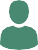 A passionate architect with a focus on sustainability, renewable energy, and reducing the ecological footprint. experienced with energy-efficient houses, modern house construction, timber frame construction, and skyscraper buildings.EXPERIENCE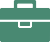 SKILLSMathEngineering Budgeting DesignRegistered ArchitectFRADEL INDUSTRIES4 yearsComputer SkillsLANGUAGEAssist in the evaluation and selection of building methods and materials.Coordinate building systems to ensure compatibility with the design intent.Work with Architects in the development of projects.EDUCATIONEnglish Spanish ChineseACHIEVEMENTJun 2018FIRST PLACE ON95%70%80%High school of architect	3 yearsLARANA HIGH SCHOOLPursued a passion for design coursework.ARCHITECTURE MODELLING COMPETITIONAward by Architecture IntituteMay 2019BEST 3D BUILDINGBachelor of architectLICERIA UNIVERSITY4 yearsCONCEPTUALAward by Fradel Industries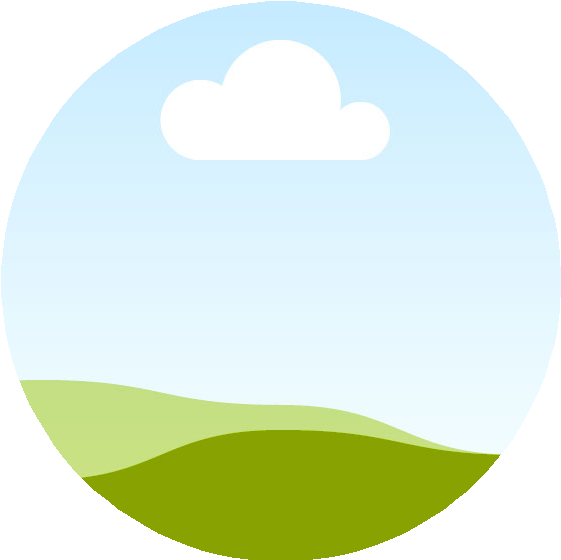 Attend industry-specific training.